Playgroup News – Friday 12th June 2020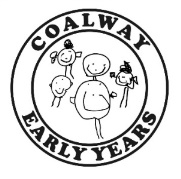 Hello everyone,We hope you are all well?  It has been lovely to welcome lots of you and your children back to playgroup this week and everything has gone very smoothly!  The children have been amazing, settling back in fantastically well and accepting the changes to their environment.  The room staff have given the children some fantastic learning experiences which have included visits to the Nature Garden, learning the story of ‘The Very Hungry Caterpillar’ and some lovely craft activities linked to this, painting, large scale construction, baking, and making cards to name but some!  The children have been happy, relaxed and engaged – lovely to see and a credit to all of you as they have evidently been well prepared!NewsImportant information for parents attending playgroupPlease note that from Monday 15th June the Junior school are implementing a one-way system for arrivals and departures which all families attending both schools and the playgroup must comply with.  You will be required to enter the site via the main gate and make your way to the school/playgroup for drop off and collection as normal.  However, when leaving the site you must leave via the ‘Holcott Road’ gate.  We appreciate that this may cause some inconvenience but the Junior School staff feel that currently there are some ‘bottle-necks’ occurring around the entrance gate which is too high risk in respect of the need to maintain social distancing.  If you have any questions regarding this please direct them to the Junior School by ringing 810271.In respect of the above it is extremely important that our families keep to the arrival and collections times agreed for your children – that is 9am to 3pm for the Squirrels Room and 9.15am to 2.45pm for the Penguins Room.  Risk AssessmentPlease note that our full risk assessment is now available to read on our website and is also posted on the fence outside the entrance gate.Home-SchoolingWe hope that things are continuing to progress well for those of you who are still educating your children at home.  We have noticed that the number of people accessing our Facebook group and Tapestry has dropped a little over the past few weeks.  It is very important to us to continue to try to support you as much as we can so please do not hesitate to email or telephone us if you need any support or just a chat – we are now on site every day and available to talk to if you need us.  Also, remember to visit Tapestry for some lovely learning ideas from Vikki and Lucy.Assessments and ReportsThis week the preschool staff have begun to complete summative assessments and reports for our children who will be transitioning to school in September.  For those of you who have been educating your children at home, we would love to receive a summary of how things are going and the types of new skills your child has been learning so that we can use this to help us produce an accurate and fair transition report for the Infant School.  You could add this information onto Tapestry or, if you prefer, send us an email.  In the next few weeks, we will be sending you your child’s transition record via email for you to view and add any comments if you wish.  We will need you to reply to these giving your verbal permission for us to pass your child’s records onto the Infant School.September 2020We have now received most of the requests for hours for September from those of you who are staying with us – thank-you.  We appreciate that plans for September must feel fairly uncertain at the moment and we are awaiting more information from the government and local authority regarding any restrictions that may still be in place at that time.  Although we have limited information, I will be sending out a letter to all parents of children due to return in September to explain how we expect things to progress.Take care and stay safe.